Junior Infants 2019/2020 – Ms Adrienne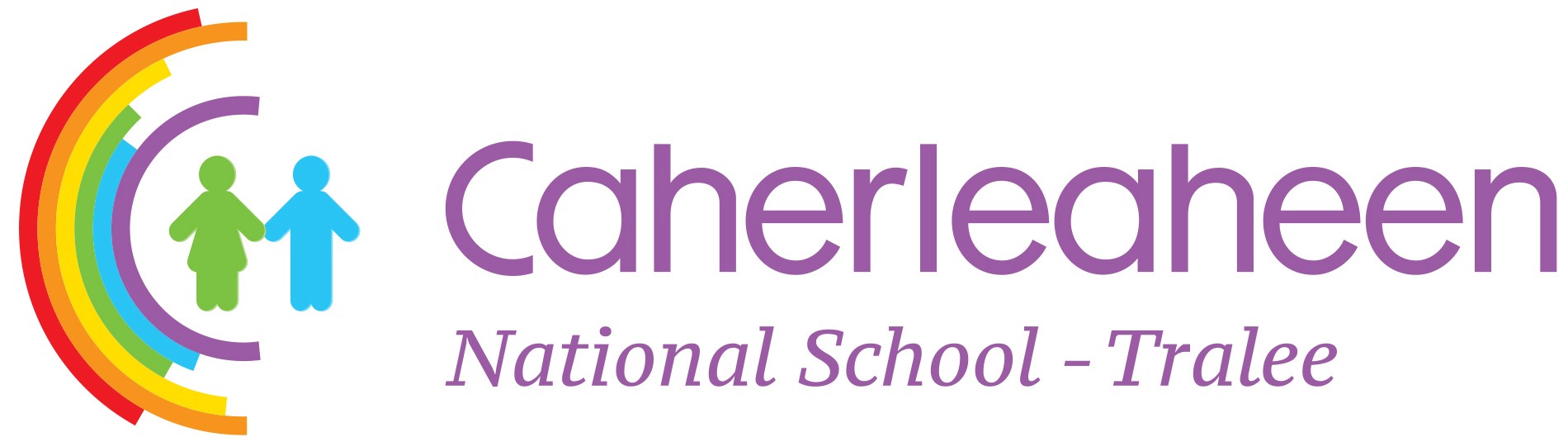 Other monies to be collected by class teacher:Compulsory: 24 hr/365 day Pupil Insurance Cover: €8 per child 	-  PAID in March ‘19 Communications/Aladdin/Online resources/Self assessment scrapbook etc: €12 per child  - PAID in March ‘19Art and Photocopying: 	€30 for 1 child family  -	To be paid in September€25 x 2 for 2 children €25 x 3 for 3 children etcWe kindly request that each child pays their own teacher for the Art and Photocopying.  Please return monies to the class teacher in the first week of September.  (Apologies, we can’t accept cheques)Readers	:       Starlight – Junior Infants Core Reader 1 – FolensStarlight – Junior Infants Core Reader 2 – FolensStarlight – Junior Infants Core Reader 3 – FolensWorkbooks:   Sounds Make Words Junior Infants 26 Letters – FolensStarlight – Junior Infants Skills Book (pink book) – FolensGo With The Flow A Home/School Links Workbook – C. J FallonGo With The Flow A Handwriting by Brendan Culligan – C.J FallonGaeilge:    Bua na Cainte A workbookMaths:Operation Maths (Edco) – Junior InfantsReligion	:               Grow in Love – Junior InfantsExtras:2 Blue and Red line copies B2 2 Plastic folders (Ziplock preferably)2 Staedler chubby pencils 2 black Whiteboard Markers      1 Large Pritt stick1 Scissors 1 Pkt of colours  (not markers – twistables preferably)Old shirt or Old T-shirt (large) for painting